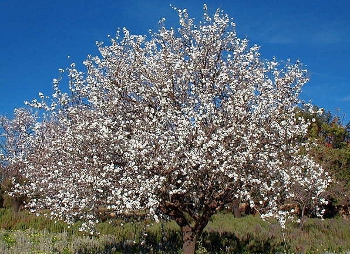 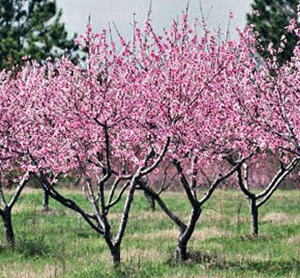 L’amandier en fleur.Le pêcher en fleur.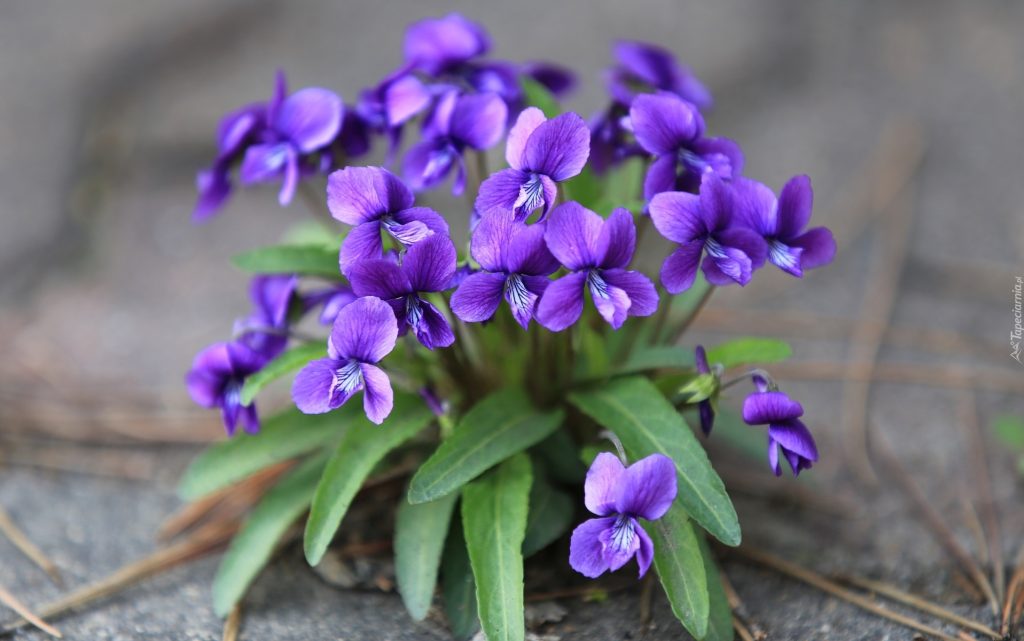 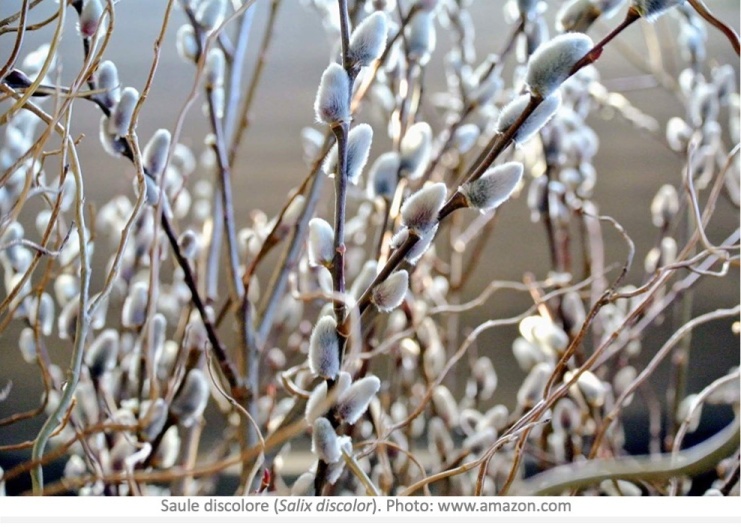 Les violettes.Les chatons des saules.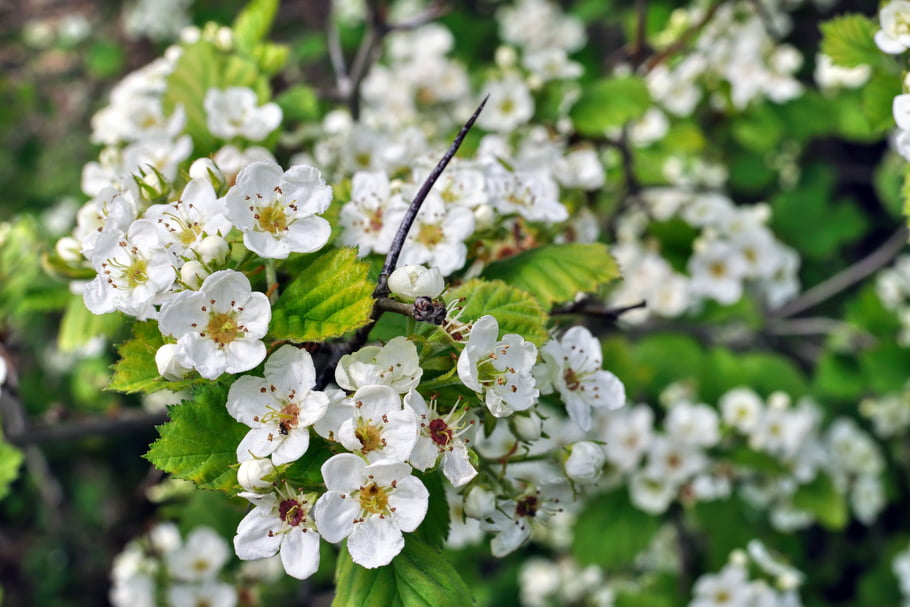 L’aubépine.